Δελτίο Τύπου, Αθήνα,  15/05/2023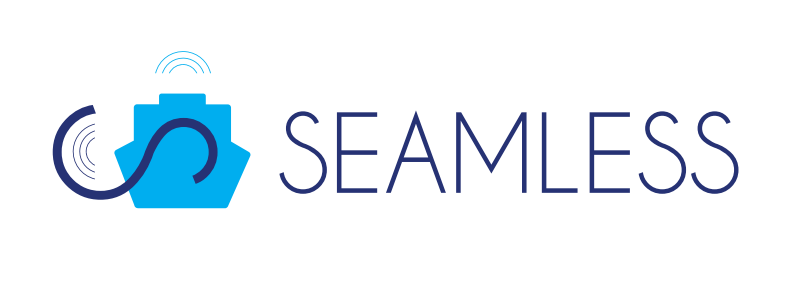 Τεχνολογικές λύσεις για αποδοτικές θαλάσσιες εμπορευματικές μεταφορές μέσα από το έργο SEAMLESS που συντονίζει το ΕΜΠTεχνολογικές λύσεις για την αποφόρτιση των οδικών δικτύων, την ενίσχυση των πλωτών μεταφορών και την αποτελεσματικότητα των εμπορευματικών μεταφορών φιλοδοξεί να αναπτύξει το SEAMLESS, το νέο ευρωπαϊκό έργο που συντονίζει το Εθνικό Μετσόβιο Πολυτεχνείο με δυο από τις ερευνητικές του ομάδες, το Laboratory for Maritime Transport (LMT) και το ΙSENSE Group.Η γεωμορφολογία της Ευρώπης, με την εκτενή ακτογραμμή της, τα πολλά νησιά και τους ποταμούς της προσφέρει εξαιρετικές ευκαιρίες για την ανάπτυξη των πλωτών μεταφορών ως εναλλακτική των θαλάσσιων μεταφορών. Σε αυτή την κατεύθυνση, αναγνωρίζοντας ότι η αξιοποίηση των πλωτών οδών στο σύστημα εμπορευματικών μεταφορών και η διευκόλυνση της ενσωμάτωσης τους στη διατροπική αλυσίδα των μεταφορών μπορεί να ανοίξει νέους δρόμους για βιώσιμες εμπορευματικές μεταφορές,  η ΕΕ τα τελευταία χρόνια πραγματοποιεί στοχευμένες επενδύσεις σε σχετική έρευνα και πραγματοποιεί εκτεταμένες πιλοτικές δοκιμές και επιδείξεις μέσα από μεγάλης κλίμακας ευρωπαϊκά έργα. Σε αυτό το πλαίσιο, το έργο SEAMLESS, μια κοινοπραξία από 26 εταίρους (μικρομεσαίες και μεγάλες επιχειρήσεις, πανεπιστήμια και ερευνητικούς οργανισμούς κ.α.) που συντονίζεται από το ΕΜΠ, θα συμβάλλει στην ανάπτυξη των κατάλληλων τεχνολογικών λύσεων ώστε να παρέχει μια πλήρως αυτοματοποιημένη, οικονομικά βιώσιμη και αποδοτική υπηρεσία τροφοδοσίας εμπορευμάτων μέσω θαλάσσιων μεταφορών μικρών αποστάσεων (Short Sea Shipping- SSS) και πλωτών μεταφορών στην ενδοχώρα (Inland Waterways Transport- IWT). Η υπηρεσία αυτή θα ενσωματώσει αυτόνομα συστήματα που με τη σειρά τους θα διασφαλίσουν βιωσιμότητα, βέλτιστη ενεργειακή διαχείριση, και θα ενισχύσουν την απόδοση του Διευρωπαϊκόυ Δίκτυου Μεταφορών (ΤΕΝ-Τ).  Η υπηρεσία θα είναι διαθέσιμη 24/7 μέσω ενός στόλου από αυτόνομα πλοία μεταφοράς φορτίου που θα ελέγχονται από απομακρυσμένα κέντρα τα οποία θα λειτουργούν συνεργατικά με τις υποδομές και θα συνεργάζονται αποτελεσματικά με παραδοσιακά συστήματα μεταφορών για τη διακίνηση φορτίων, ελαχιστοποιώντας παράλληλα τις περιβαλλοντικές επιπτώσεις του μεταφορικού έργου. Στο SEAMLESS, η ροή της εφοδιαστικής αλυσίδας θα επανασχεδιαστεί ώστε να ελαχιστοποιεί τις καθυστερήσεις μεταξύ πολυτροπικών κόμβων (θαλάσσιες, πλωτές, οδικές μεταφορές) και να αξιοποιεί την πληροφορία σε πραγματικό χρόνο για να επιτύχει τον επαναπροσδιορισμό σειράς διαδικασιών που εμπλέκονται στις εμπορευματικές μεταφορές- ψηφιοποίηση διοικητικών διαδικασιών,  βελτιστοποίηση  φόρτωσης/εκφόρτωσης κλπ. Η επίσημη έναρξη του έργου πραγματοποιήθηκε τον Iανουάριο 2023 και ακολούθησε η εναρκτήρια συνάντηση της κοινοπραξίας στις Βρυξέλλες. Το επόμενο διάστημα, η κοινοπραξία θα επικεντρωθεί στην ανάπτυξη των επιμέρους συστημάτων και της προαναφερθείσας υπηρεσίας που θα δοκιμαστεί σε επόμενη φάση σε πραγματικά περιβάλλοντα μέσα από επιλεγμένα πιλοτικά σενάρια σε διαφορετικές περιπτώσεις χρήσεων στην κεντρική και τη Βόρεια Ευρώπη. Επίσης, στο πλαίσιο του έργου θα αναπτυχθούν καινοτόμα επιχειρηματικά μοντέλα ικανά να προσφέρουν το ιδανικό πλαίσιο για τη λειτουργία της υπηρεσίας αυτής και να ελαχιστοποιήσουν το επενδυτικό ρίσκο από την υλοποίηση της. Επιπλέον, θα εντοπιστούν τα νομοθετικά ζητήματα που σχετίζονται με την ευρεία εφαρμογή των αυτόνομων συστημάτων μεταφοράς στις θαλάσσιες μεταφορές, ενώ θα προταθούν και τρόποι διαχείρισης των σχετικών προκλήσεων, φέρνοντας μας έτσι πιο κοντά σε ένα μέλλον βιώσιμο για τις θαλάσσιες εμπορευματικές μεταφορές. Για περισσότερες πληροφορίες παρακαλώ επικοινωνήστε με:Καθ. Νικόλαο Βεντίκο, Αναπληρωτή Καθηγητή, Σχολή Ναυπηγών Μηχανολόγων Μηχανικών, Εθνικό Μετσόβιο Πολυτεχνείο ΕΜΠ, Συντονιστής του Έργου SEAMLESS | Email: niven@deslab.ntua.gr Δρ. Άγγελο Αμδίτη,  Διευθυντή  Έρευνας και Ανάπτυξης, Ερευνητικό Πανεπιστημιακό Ινστιτούτο Συστημάτων Επικοινωνιών και Υπολογιστών (ΕΠΙΣΕΥ) / Εθνικό Μετσόβιο Πολυτεχνείο ΕΜΠ, Επικεφαλής Ερευνητικής ομάδας I-SENSE | Email: a.amditis@iccs.gr Σημειώσεις για τον συντάκτηΤο SEAMLESS έχει σκοπό να αναπτύξει και να προσαρμόσει τεχνολογικά δομικά στοιχεία που λείπουν και βασικές τεχνολογίες σε μια πλήρως αυτοματοποιημένη, οικονομικά βιώσιμη και αποδοτική, και ταυτόχρονα ανθεκτική θαλάσσια υπηρεσία τροφοδοσίας εμπορευμάτων για θαλάσσιες μεταφορές μικρών αποστάσεων (Short Sea Shipping- SSS) και πλωτές μεταφορές στην ενδοχώρα (Inland Waterways Transport- IWT). Το Εθνικό Μετσόβιο Πολυτεχνείο εκπροσωπείται από δύο ερευνητικές ομάδες, το I-SENSE Group και το Laboratory for Maritime Transport (LMT), και μεταξύ άλλων, είναι ο συντονιστής του έργου.ΔιάρκειαΙανουάριος 2023- Δεκέμβρης 2026 (48 Mήνες)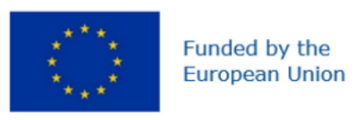 Funded by the European Union. Views and opinions expressed are however those of the author(s) only and do not necessarily reflect those of the European Union or CINEA. Neither the European Union nor the granting authority can be held responsible for them..Funded by the European Union. Views and opinions expressed are however those of the author(s) only and do not necessarily reflect those of the European Union or CINEA. Neither the European Union nor the granting authority can be held responsible for them..ΣυντονιστήςΚαθ. Νικόλαος Βεντίκος, Αναπληρωτής Καθηγητής, Σχολή Ναυπηγών Μηχανολόγων Μηχανικών ΕΜΠ, Συντονιστής του Έργου SEAMLESS | Email: niven@deslab.ntua.gr ΚοινοπραξίαETHNICON METSOVION POLYTECHNION (NTUA), GreeceTECHNISCHE UNIVERSITEIT DELFT (TUD), Netherlands BERGEN HAVN (BERGEN), NorwayTIC 4.0 (TIC 4.0), BelgiumZULU ASSOCIATES (ZULU), BelgiumSINTEF OCEAN AS (SO), NorwayCIAOTECH Srl (PNO), ItalyNORGES TEKNISK-NATURVITENSKAPELIGE UNIVERSITET NTNU (NTNU), NorwayMACGREGOR FINLAND OY (MCGFI), FinalndINSTITUT FUR SEEVERKEHRSWIRTSCHAFT UND LOGISTIK (ISL), DenmarkINSTITUT DE RECHERCHE TECHNOLOGIQUE SYSTEM X (RTSX), FranceFUNDACION DE LA COMUNIDAD VALENCIANA PARA LA INVESTIGACION, PROMOCION Y ESTUDIOS COMERCIALES DE VALENCIAPORT (VPF), SpainDUISBURGER HAFEN AKTIENGESELLSCHAFT (PODU), Denmark ENTWICKLUNGSZENTRUM FUR SCHIFFSTECHNIK UND TRANSPORTSYSTEME EV (DST), DenmarkVOIES NAVIGABLES DE FRANCE (VNF), FranceENGITEC SYSTEMS INTERNATIONAL LIMITED (ESI), CyprusASKO MARITIME AS (ASKO), NorwayALLIANCE FOR LOGISTICS INNOVATION THROUGH COLLABORATION IN EUROPE (ALICE), Belgium INLAND SHIPPING SRL (INS), Romania HAVEN VAN ANTWERPEN-BRUGGE (POA), BelgiumUniverzitet u Beogradu - Saobracajni fakultet (FTTE), SerbiaKONGSBERG MARITIME AS (KMNO), NorwayBUREAU VERITAS MARINE & OFFSHORE REGISTRE INTERNATIONAL DE CLASSIFICATION DE NAVIRES ET DE PLATEFORMES OFFSHORE (BV), France AWAKE.AI OY (AWAKE.AI), FinlandPIRAEUS CONTAINER TERMINAL SINGLE MEMBER SA (PCT), GreeceMACGREGOR NORWAY AS (MCGNO), NorwayΙστότοποςseamless-project.eu Κοινωνικά ΔίκτυαTwitter: @seamless_heuLinkedIn:  SEAMLESS Project